Drejtoria për Financa , Ekonomi dhe ZhvillimRAPORTI MENAXHIMIT FINANCIAR KOMUNAL  PËR PERIUDHËN JANAR - DHJETOR  2022Raport  financiar për  buxhetin , të hyrat dhe shpenzimet për periudhen janar – dhjetor   2022Për të analizuar realizimin e buxhetit në periudhen janar – dhjetor  2022  do të japim një pasqyrë të buxhetit , të hyrave dhe shpenzimeve buxhetore , do të analizojmë disa trende të këtyre kategorive buxhetore  si dhe do të bëjmë disa krahasime me parametrat buxhetor për këtë periudhë  dhe disa krahasime me periudhen e njejt të vitit paraprak .    Raporti  për periudhën janar-dhjetor 2022, është përgatitur në pajtim me dispozitat e nenit 45, paragrafët 45.2, 45.4 dhe 46.1 të Ligjit nr. 03/L – 048, për Menaxhimin e financave publike dhe përgjegjësitë. Raporti i përgatitur  paraqet  buxhetin në SIMFK , shpenzimet  dhe arketimin e të hyrave .TË HYRAT BUXHETORE TË KOMUNËS SË KLINËSPër periudhën janar- dhjetor 2022Buxheti në SIMFK  sipas burimitTabela  1. Buxheti  në SIMFK për  vitin  2022  sipas burimit dhe krahasimi me 2021Buxheti për këtë periudhë ishte    12,681,824.11  €Siq shihet nga tabela më lartë buxheti sipas  SIMFK  për janar- dhjetor  2022  është më i lartë  për rreth  9 % se  buxheti  në periudhen e njejt të vitit 2021 .Granti QeveritarGranti Qeveritar në vlerë 10,372,411.74 € është burimi kryesorë i financimit të buxhetit komunal ,  81.79%  e buxhetit total në këtë periudhë . Në raport me vitin paraprak buxheti nga  GQ është 1.46 % më i lartë. Të hyrat vetanakeSiq  shihet edhe në tabelë buxheti nga THV të vitit 2022  është 1,065,865.00 € ( 8.40 %  e buxhetit total në këtë periudhë) . Ndërsa në raport me vitin paraprak buxheti nga THV është më i lartë   për rreth 28.35% . Të hyrat e bartura janë 1,196,666.06  € (9.44 % e buxhetit total në këtë periudhë  ).Në raport me vitin paraprak janë më të larta për rreth 115.63 %3.DonacionetPërveç Grantit Qeveritar dhe THV  si  burime të rregullta të financimit ,si burim të financimit në këtë periudhë  kemi edhe donacionet  siq janë :- Participimi i qytetarve  në vlerë  41,443.63 € (0.33 % e buxhetit total në këtë periudhë  ) , në raport me vitin paraprak buxheti nga participimet me qytetar është rreth  95.38 % më i lartë se në vitin paraprak . - Donacioni nga Save the  Children është 5,437.68 €                                                                        Grafiku 1. Buxheti në SIMFK sipas burimit SHPENZIMET BUXHETOREPër periudhën janar-dhjetor 2022Buxheti   në  SIMFK sipas burimit  dhe  buxheti  i shpenzuar Tabela 2.Buxheti   në  SIMFK sipas burimit  dhe  buxheti  i shpenzuar  në periudhen  janar –dhjetor   2022Buxheti  i shpenzuar  në  periudhen   janar – dhjetor  2022  në vlerë 11,549,563.52  €  është  91.07 % e buxhetit në SIMFK për vitin 2022. Nga Granti qeveritar 10,009,166.28 €  (  96.50 % në raport me buxhetin nga Granti ), nga të hyrat vetanake 663,126.57 € (62.21 %  në raport  me buxhetin   nga të hyrat  2021 ) , nga të hyrat e bartura 850,471.49 € (71.07 %  në raport me buxhetin nga të hyrat e bartura ) ,  nga participimi i qytetarve 21,361.50 € (51.54% në raport me  buxhetin nga participimet me qytetar dhe nga Save the Children 5,437.68 €(100 % në raport me  buxhetin nga ky donacion .   Ndërsa nga totali i buxhetit të  shpenzuar  në këtë përiudhë në vlerë 11,549,563.52 €  nga granti  qeveritar  janë   86.66 % , nga të hyrat  vetanake   5.74 % ,  nga të hyrat e bartura 7.36 % ,  nga participimi i qytetarve  0.18 % dhe nga Save the Children 0.05% .Shpenzimet e buxhetit në këtë periudhë janë më të  larta    për rreth  3.73 %  krahasuar me periudhen e njejtë të vitit paraprak . Shpenzimet e buxhetit  sipas kategorive ekonomike Tabela 3. Shpenzimet e buxhetit  për periudhën janar – dhjetorr  2022 sipas kategorive ekonomikeNga buxheti  i shpenzuar  në përiudhen  janar – dhjetor  2022  në vlerë 11,549,563.52 €  për  paga dhe meditje janë shpenzuar 6,443,170.89 € (55.79 % e shpenzimeve ), për mallra dhe shërbime janë shpenzuar 1,340,623.85 € (11.61 % e shpenzimeve ), për shërbime  komunale 166,971.64 €  (1.45 % e shpenzimeve ), për subvencione 401,428.90 € (3.48 % e shpenzimeve ) dhe për kapitale  3,197,368.34 € (27.68 % e shpenzimeve ).	Shpenzimet në periudhen janar- dhjetor  2022 në vlerë  11,549,563.52 €  krahasuar me shpenzimet  për periudhen e njejtë të vitit 2021 në vlerë 11,134,681.61 €  janë rritë  për  rreth 3.73 % . Shpenzimet për paga dhe meditje krahasuar me vitin paraprak janë zvogluar rreth 3.84 % , shpenzimet për mallra dhe shërbime  janë  rritë për   rreth  10.66 %, shpenzimet për shërbime komunale janë  zvogluar  për rreth  6.93 % ,  shpenzimet për subvencione janë rritë  për  16.32 % dhe shpenzimet për kapitale janë  rritë    për  rreth  18.49 %.                                  Grafiku 2. Shpenzimet buxhetore  në periudhen janar – dhjetor  2022 sipas kategoriveArketimi i të hyrave  sipas llojit për vitin 2022  dhe krahasimi me të hyrat e vitit 2021Komuna ka arkëtuar ( inkasuar ) gjithsej 1,573,242.79 € të hyra , në periudhën janar – dhjetor 2022. Krahasuar me periudhen e njejtë të vitit paraprak  të hyrat janë më të ulta  për 6.11 % ose në vlerë për  102,357.26 €. Vrejtje: Në totalin e të hyave për vitin 2022 , vlera 1,573,242.79 € nuk janë përfshi të hyrat e tremujorit të fundit për gjobat nga trafiku dhe denimet nga gjykata.SHPENZIMET BUXHETORE PËR PERIUDHEN  JANAR - DHJETOR   2022Klinë 06.01.2023                                                                 Zyrtarja kryesore financiare                                                                                                       Xufe  KelmendiBuxheti në SIMF2022%në totalBuxhetisipas SIMFK2021Ndryshimi nga 2020 në  %Granti qeveritar10,372,411.7481.7910,223,170.631.46Të hyrat vetanake 2021 1,065,865.008.40830,437.0028.35Të hyrat e bartura1,196,666.069.44554,975.41115.63Participimi i qytetarve41,443.630.3321,212.1295.38Save the  Children5,437.680.045,000.008.75TOTALI :12,681,824.1110011,634,795.169.00BurimiBuxhetisipas SIMFK2022%në totalBuxheti i shpenzuarjanar-dhjetor2022Progresi ndaj buxhetit në %%në totalBuxheti i shpenzuarjanar-dhjetor2021Krahasimi 2022 me 2021 në %Granti qeveritar10,372,411.7481.7910,009,166.2896.5086.6610,089,467.21- 0.80Të hyrat vetanake  20211,065,865.008.40663,126.5762.215.74               542,080.30 22.33Të hyrat e bartura nga viti paraprak1,196,666.069.44850,471.4971.077.36               482,004.10 76.44Participimi i qytetarve41,443.630.3321,361.5051.540.18                 16,130.00 32.43Save the  Children5,437.680.045,437.681000.05                   5,000.00 8.75                   TOTALI :12,681,824.1110011,549,563.5291.07100          11,134,681.61 3.73PërshkrimiBuxheti nëSIMFK2022%në totalShpenzimetjanar-dhjetor2022Shpenzimet në raport me buxhetin në %%në total e shpenz.Shpenzimetjanar-dhjetor2021Krahasimi2022 me 2021në  %Paga dhe mëditje6,686,270.42 52.726,443,170.8996.3655.79            6,700,218.13 - 3.84Mallra dhe shërbime 1,369,064.00 10.801,340,623.8597.9211.61            1,211,429.32 10.66Shërbime komunale  167,000.00 1.32166,971.6499.981.45               179,398.69 - 6.93Subvencione dhe transf.  408,796.31 3.22401,428.9098.203.48               345,108.59 16.32Kapitalet 4,050,693.38 31.943,197,368.3478.9327.68            2,698,526.88 18.49TOTALI         12,681,824.11 10011,549,563.5291.07100          11,134,681.61 3.73Nr.KODI EKONOMIKLLOJET E TRANSAKSIONEVEJanar- dhjetor% Janar- dhjetor %KrahasimiNdryshimi2021Ne total2022Ne total2021/2022ne €140110TATIMI NË PRONË      488,480.94 29.15        453,281.30 28.81(7.21)       (35,199.64)250001TAX REGJISTRIMI I AUTOMJETEVE         76,040.00 4.54           80,326.50 5.115.64            4,286.50 350009TAX PËR LEJE NDËRTIMI      192,546.98 11.49        300,448.67 19.1056.04      107,901.69 450013TAX CERTIFIKATAT E LINDJES            1,641.51 0.10              1,210.00 0.08(26.29)              (431.51)550014TAX CERTIFIKATAT E KURORIZIMIT                    12.00 0.00                        1.00 0.00-                 (11.00)650015TAX CERTIFIKATAT E VDEKJES            2,163.50 0.13                  886.00 0.06(59.05)          (1,277.50)750016TAX CERTIFIKATA TJERA         38,239.30 2.28           39,549.20 2.513.43            1,309.90 850017TAX VERIFIKIM DOK.TË NDRYSHME      303,278.25 18.10              8,389.00 0.53(97.23)    (294,889.25)950019TAX TJERA ADMINISTRATIVE            1,913.01 0.11              2,090.61 0.139.28                177.60 1050103LARGIMI DHE DEPONIMI I AUTOMJE                 580.00 0.03              1,039.50 0.07-                459.50 1150104GJOBAT NGA INSPEKTORIATI            6,543.00 0.39           14,745.00 0.94125.36            8,202.00 1250205LIC.PRANIM TEKNIK TE LOKALIT            2,387.00 0.14              6,808.55 0.43185.23            4,421.55 1350217LIC.PËR DYQANE TË MËDHA         69,030.00 4.12           73,565.85 4.686.57            4,535.85 1450403TE HYRAT NGA SHITJA E MALLRAVE            4,092.90 0.24                               -   --          (4,092.90)1550405SHFRYTEZIMI I PRONES PUBLIKE            1,650.00 0.10           10,427.23 0.66531.95            8,777.23 1650406PRONA PUB.PER TREG.TE HAPUR            2,315.00 0.14              3,000.00 0.1929.59                685.00 1750407QIRAJA VENDOSJA OBJEKT TREGTAR            6,590.00 0.39           11,057.50 0.7067.79            4,467.50 1850408QIRAJA NGA OBJEKTET PUBLIKE            4,940.00 0.29           21,194.00 1.35329.03         16,254.00 1950409PARTICIPIM - ARSIMI I MESEM         42,332.00 2.53           44,587.19 2.835.33            2,255.19 2050409PARTICIPIM - QERDHJA         21,777.46 1.30           22,956.31 1.465.41            1,178.85 2150409PARTICIPIM - SHENDETSIA         31,908.40 1.90           32,572.70 2.072.08                664.30 2256000DONACIONET E JASHTME            5,000.00 0.30              5,437.68 0.35-                437.68 2350504TAX PER MATJEN TOKES NE TEREN         66,877.00 3.99           78,482.00 4.9917.35         11,605.00 2450409PARTICIPIM I QYTETAREVE            4,825.00 0.29           36,361.50 2.31-         31,536.50 25GJOBAT NGA TRAFIKU      276,796.80 16.52        304,710.50 19.37-         27,913.70 26DENIMET NGA GJYKATA         23,640.00 1.41           20,115.00 1.28-          (3,525.00)GJITHESEJT:  1,675,600.05 100   1,573,242.79 100(6.11)    (102,357.26)Nr.rend.Kodi ekonomikPërshkrimiShpenzimet 2022Shpenzimet 2021Ndryshimi2022 me 2021111110PAGAT NETO PERMES LISTAVE5,456,602.015,179,779.34276,822.67211115PAGESA PËR SINDIKATË20,289.1027,564.51- 7,275.41311125ANTARSIM-ODA E INFERMIERVE TE KOSOVËS2,349.842,202.22147.62411126ANTARSIM-ODA E MJEKVE TE KOSOVËS1,920.001,440.00480.00511400 PUNËTORET ME KONTRATË (JO NË LISTËN E PAGËS)4,684.564,684.56611500TATIMI NE TARDHURA PERSONALE331,747.54307,521.0724,226.47711600KONTRIBUTI PENSIONAL I PUNETORI300,752.11289,465.4711,286.64811700KONTRIBUTI PENSIONAL I PUNEDHENSI300,752.11289,465.4711,286.64911900 PAGESA PËR VENDIME GJYQËSORË24073.62602,780.05- 578,706.43TOTALI:     11RROGAT DHE PAGAT6,443,170.896,700,218.13- 257,047.241013130SHPEN.UDHTIMIT BRENDA33,134.6133,237.09- 102.481111140SHPENZIMET E UDHËT.  ZYRTARE JASHTË VENDIT150.00150.001213141SHPESHPENZIME TE VOGLA - PARA XHEPI1,336.40331.601,004.801313310SHPENZ. PËR INTERNET2,781.753,024.82-243.071413320SHPENZ.E TELEFONIT-VALA 90011,565.7112,911.96- 1,346.251513330SHPENZIMET POSTARE7,322.427,318.234.191613430SHËRBIME TË NDRYSHME SHËNDETËSORE46,710.7524,375.0022,335.751713440SHËRBI. E NDRYSHME INTELEK.  DHE KËSHILLËDH.5,442.005,442.001813450 SHËRBIME SHTYPJE - JO MARKETING16,503.5711,628.894,874.681913460SHERB.KONTRAKTUESE TJERA357,746.32445,235.51- 87,489.192013470SHËRBIME TEKNIKE845.00845.002113480SHPENZIMET PËR ANTARËSIM8,836.808774.4062.402213490SHERBIMET E VARRIMIT1,590.00715.00875.002313501MOBILJE (ME PAK SE 1000 Euro)18,161.624,028.0014,133.622413503KOMPJUTER ME PAK SE 1000 EURO14,659.503,665.0010,994.5013505MAKINA FOTOKOPJUESE1,309.00- 1,309.002513509PAISJE TJERA<1000 EURO55,183.2726,394.8328,788.442613510BLERJA E LIBRAVE DHE VEPRAVE  ARTISTIKE2,999.002,999.002713610FURNIZIME PER ZYRE36,395.9735,542.68853.292813616 FURNIZIM ME ARTIKUJ BUJQËSOR278.50278.502913620FURNIZIM USHQIM&PIJE(JO DREKA)61,901.93118,946.85- 57,044.923013630FURNIZIME MJEKSORE65,817.9779,415.74-13,597.773113640FURNIZIM PASTRIMI12,053.0313,553.27- 1,500.243213650 FURNIZIM ME VESHMBATHJE14,296.8511,158.323,138.533313720NAFT PER NGROHJE QENDRORE66,208.1721,287.7744,920.403413760DRU186,308.48101,634.7084,673.783513770DERIVATE PER GJENERATOR4,432.131,127.993,304.143613780KARBURANTE PER VETURA65,335.0551,459.2813,875.773713920 PROVIZIONI BANKAR - BKT30.0030.00-3813950REGJISTRIMI  I AUTOMJETEVE2,690.003,431.89- 741.893913951SIGURIMI I AUTOMJETEVE5,626.336,094.09- 467.764014010MIRM.RIPARIMI I AUTOMJETEVE19,907.3319,525.70381.634114020MIRMBAJTJA E NDERTESAVE4,853.1310,558.54- 5,705.414214023MIRMBAJTJA E SHKOLLAVE45,842.7128,349.0817,493.634314024 MIRËMBAJTJA OBJEKTEVE SHËNDETËSORE983.005,284.80- 4,301.804414032MIRËMBAJTJA AUTO RRUGËVE LOKALE61,831.2782,929.34- 21,098.074514040MIREMB.E TEKNOLOGJ.INFORMATIVE567.63209.00358.634614050MIRMB.PAISJEVE DHE MOBILEVE30,763.4013,083.6317,679.774714060MIRËMBAJTJA RUTINORE34,716.5534,716.554814210REKLAMAT DHE KONKURSET1,900.002,767.24- 867.244914230SHPENZ.PER INFORMIM PUBLIK576.003,165.60- 2,589.605014310DREKAT ZYRTARE1,664.707,134.99- 5,470.295114410SHPENZIME-VENDIMET E GJYKATAVE30,674.9011,789.4918,885.41TOTALI:   13MALLRA DHE SHERBIME1,340,623.751,211,429.32129,194.435213210RRYMA124,749.05111,313.8113,435.245313220UJI13,794.7423,138.53-9,343.795413230MBETURINAT25,193.2841,640.88-16,447.605513250SHPENZIMET TELEFONIKE3,234.573,305.47-70.90TOTALI:   14SHPENZIMET KOMUNALE166,971.64179,398.69-12,427.055621110SUBVENCIONE PËR ENTITETET PUBLIKE800.008005721200SUB.PËR ENTIT.JOPUBLIKE400,628.90339,949.0060,679.9022300PAGESA- VENDIME GJYQESORE6,339.59-6,339.59TOTALI:    20SUBVENCIONET DHE TRANSFERET401,428.90349,288.5952,140.315831110 NDËRTESAT E BANIMIT30,000.0011,232.0318,767.975931120NDËRTESAT ADMINISTRATËS AFARISTE19,972.669,434.0010,538.666031121OBJEKTET ARSIMORE100,000.0051,330.7548,669.256131122 OBJEKTET SHËNDETËSORE49,340.0047,531.221,808.786231124OBJEKTET SPORTIVE17,303.0041,652.50-24,349.5031126RRETHOJA34,013.91-34,013.9131129FUSHA SPORTIVE82,927.28-82,927.286331230NDERTIMI I RRUGEVE LOKALE2,146,923.201,617,339.90529,583.306431250KANALIZIMI221,331.31125,384.6395,946.686531260 UJËSJELLËSI21,000.0047,060.32-26,060.326631270MIREMBAJTJA INVESTIVE109,435.3884,015.2125,420.176731510 FURNIZIMI ME RRYMË GJENRATOR TRAFNS20,853.7244,223.27-23,369.5531610MIREMBAJTJE  E   TI1,760.00-1,760.006831620 MOBILJE19,992.0020,000.00-8006931660PAJISJE SPECIALE MJEKËSORE59,873.005,725.5354,147.4731690PAISJE TJERA38,239.30-38,239.3031703VETURA E NDIHMES SE SHPEJT75,800.00-75,800.007032000INVESTIMET NE VIJIM192,463.96256,375.55-63,911.597132110 RREGULLIMI I LUMENJËVE117,722.89117,722.897232111SISTEMI I UJITJES53,657.22102,635.87-48,978.657333200TRANSFERE  KAPITALE - ENTITETET JOPUBLIKE17,500.0017,500.0034000PAGESA- VENDIME GJYQESORE1,845.61-1,845.61TOTALI:     30PASURIT JO FINANCIARE3,197,368.342,698,526.88498,841.46TOTALI  I PERGJITHSHEM:11,13,14,20,3011,549,563.5211,135,861.61413,701.91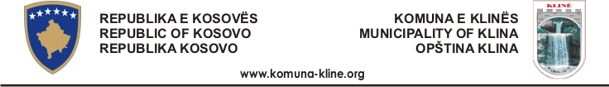 